ที่                                                          	คณะครุศาสตร์  จุฬาลงกรณ์มหาวิทยาลัย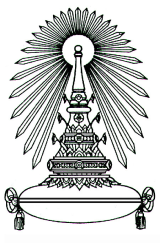 	   ถนนพญาไท  กรุงเทพมหานคร 10330เรื่อง	ขอเชิญเป็นผู้ทรงคุณวุฒิตรวจเครื่องมือวิจัยเรียน	สิ่งที่ส่งมาด้วย	เครื่องมือที่ใช้ในการวิจัย	ด้วย  …………………………....  นิสิตหลักสูตรครุศาสตรบัณฑิต (หลักสูตร 4 ปี) หลักสูตรปรับปรุง พ.ศ. 2562 โปรแกรมเกียรตินิยม (Honors Program) สาขาวิชา................................วิชาเอก..........................ภาควิชา................... อยู่ระหว่างการดำเนินงานวิจัยปริญญานิพนธ์เรื่อง “………………………...........……………………………….….…….”  โดยมี  ......................................................  เป็นอาจารย์ที่ปรึกษา  ในการนี้จึงขอเชิญท่านเป็นผู้ทรงคุณวุฒิตรวจเครื่องมือวิจัย  ทั้งนี้นิสิตผู้วิจัยจะได้ประสานงานในรายละเอียดต่อไป	จึงเรียนมาเพื่อขอความอนุเคราะห์จากท่านโปรดเป็นผู้ทรงคุณวุฒิดังกล่าวเพื่อประโยชน์ทางวิชาการต่อไป  และขอขอบคุณมาในโอกาสนี้กลุ่มภารกิจบริการการศึกษาระดับปริญญาบัณฑิต  ฝ่ายวิชาการ โทร. 0-2218-2565-97 ต่อ 6733เบอร์โทรศัพท์ผู้วิจัย: ……………………………….. email: ……………………….              			บันทึกข้อความ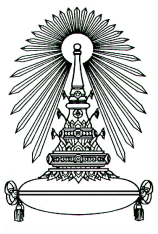 ส่วนงาน กลุ่มภารกิจบริการการศึกษาระดับปริญญาบัณฑิต ฝ่ายวิชาการ คณะครุศาสตร์ โทร. 82565-97 ต่อ 6733ที่	วันที่     เรื่อง	ขอเชิญเป็นผู้ทรงคุณวุฒิตรวจเครื่องมือวิจัย----------------------------------------------------------------------------------------------------------------------------------เรียน		ด้วย  …………………………....  นิสิตหลักสูตรครุศาสตรบัณฑิต (หลักสูตร 4 ปี) หลักสูตรปรับปรุง พ.ศ. 2562 โปรแกรมเกียรตินิยม (Honors Program) สาขาวิชา.............................วิชาเอก......................... ภาควิชา…………………………………………………………….…….. อยู่ระหว่างการดำเนินงานวิจัยปริญญานิพนธ์เรื่อง “………………........................…….….…….”  โดยมี  ………………….......................................  เป็นอาจารย์ที่ปรึกษา        ในการนี้จึงขอเชิญท่านเป็นผู้ทรงคุณวุฒิตรวจเครื่องมือวิจัย  ทั้งนี้นิสิตผู้วิจัยจะได้ประสานงานในรายละเอียดต่อไป	จึงเรียนมาเพื่อขอความอนุเคราะห์จากท่านโปรดเป็นผู้ทรงคุณวุฒิดังกล่าวเพื่อประโยชน์ทางวิชาการต่อไป  และขอขอบคุณมาในโอกาสนี้เบอร์โทรศัพท์ผู้วิจัย: ……………………………….. email: ……………………….ขอแสดงความนับถือ(อาจารย์ ดร.ณัฐวุฒิ  บริบูรณ์วิรีย์)รองคณบดีปฏิบัติการแทนคณบดี(อาจารย์ ดร.ณัฐวุฒิ  บริบูรณ์วิรีย์)รองคณบดีปฏิบัติการแทนคณบดี